Sender’s Full NameYour addressDateAddress of the ReceiverDear _____ (Name of the Recipient),Thank you, God, for hearing our prayers and getting my friend out of danger. As you know, he met with a major accident last week. He was hurt badly and lost his senses. After five days of doctors' continuous hard work and prayers, he has finally gained his senses today.Thank you for listening to our prayers and making everything better in his life. From this experience, I have learnt how troubles will keep coming in our lives. But we need to deal with them with patience and things will again fall into place. We apologize for any sins we did in the past. Thank you for always blessing us. Our faith in God will always remain permanent and flawless. Thank you for saving my friend.With Love,_____ (Sender’s Name)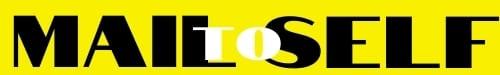 